2023年中華民國住宅學會年會暨學術研討會交通：12/09 , 09:10高雄左營高鐵站搭乘遊覽車前往學校。 一、議程表(112/12/09) 建議住宿：鮪魚飯店訂房方式：請填寫表單: https://forms.gle/JRHZ7Z9qtDwtBcr67我們協助您訂購鮪魚飯店請於10/26前提供資訊 超過時間不保證有優惠價格及入住房間提醒請盡早預訂，以免向隅聯繫人:黃小姐 mail:2023cchs@gmail.com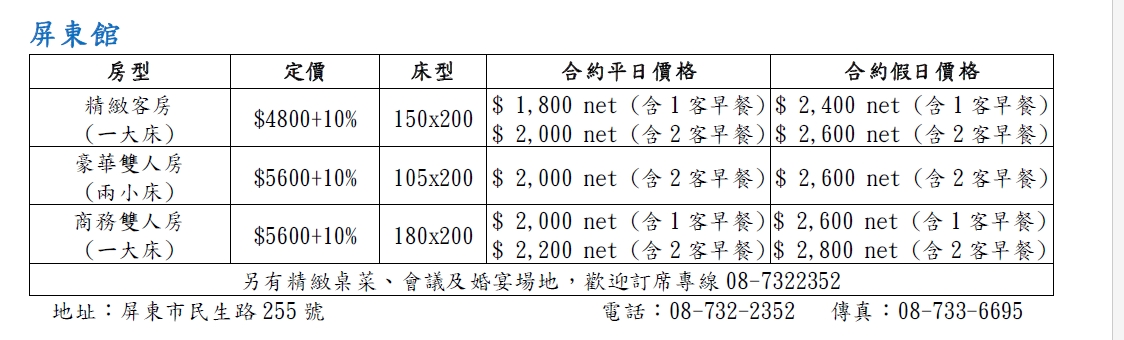 二、參訪活動(112/12/10) (暫定)屏東縣立圖書館總圖: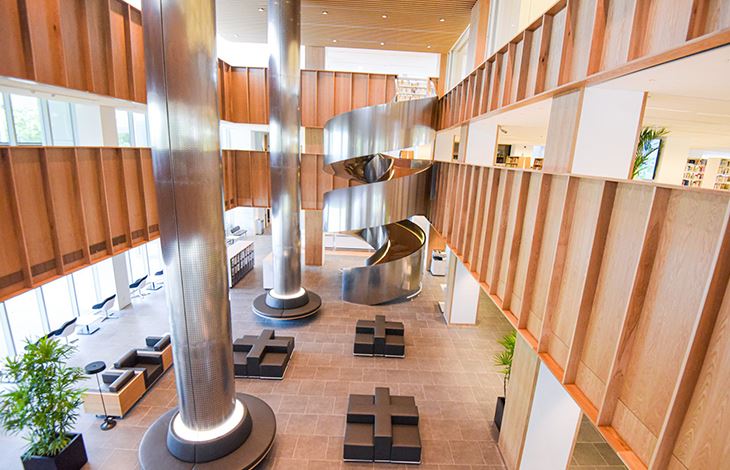 南台灣最美麗的森林圖書館! 經歷兩年多改建，三十多年的老圖書館翻身成為最新的打卡熱點，2020年8月28日正式開幕! 屏東縣立圖書館(屏東總圖)坐落於四萬坪的千禧公園內，建築內使用了大量的木質素材，從外走入圖書館，會有一種走進森林基地的錯覺，寬敞的空間與大面積的採光是這裡的亮點，舒適的閱讀區與挑高的藝文空間)屏東縣民公園: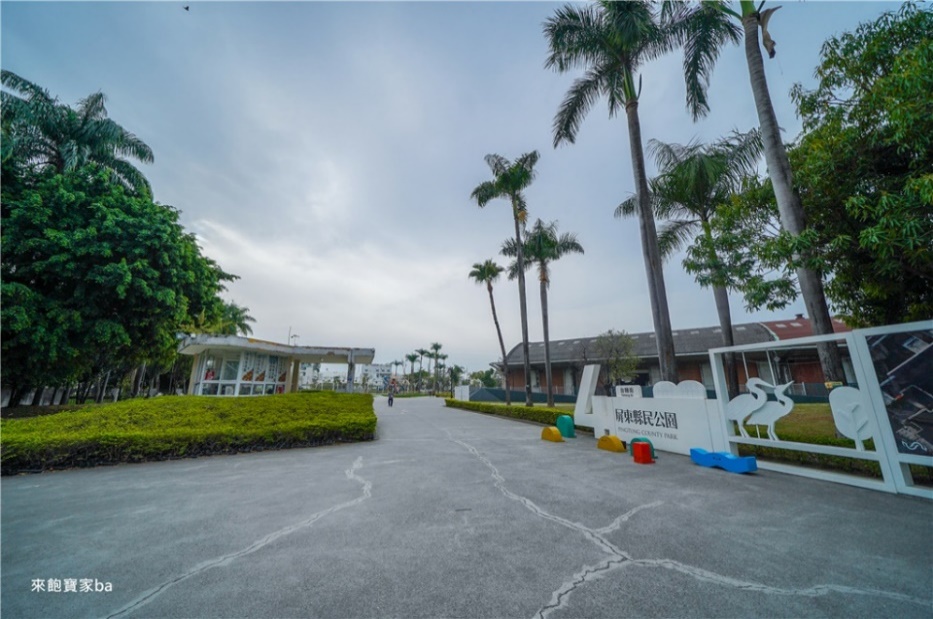 屏東市區的屏東縣民公園是屏東境內最大的公園，又被稱為「阿猴1909綠水園區」或「台糖縣民公園」，園區前身為屏東台糖紙漿廠，從1994年停工後閒置至今，直到2014年潘孟安縣長就職後，開始著手規畫讓荒廢的園區再造，耗時五年的規劃與動工終成今日鴻猷。舊紙漿廠復甦再造後，旅客沿著殺蛇溪畔的步道走，從「地景劇場」、「在水一方」、「秘境花園」、「地坑」等等，彷彿走進了時光稜線，在新與舊之間交織新的迷人的火花，不僅美出新高度，感受園區留下的歷史意義。日期時間活動內容活動內容活動內容活動內容地點112年12月09日(六)10:00-10:30報到報到報到報到屏東大學(地點)112年12月09日(六)10:30-10:40開幕式及貴賓致詞開幕式及貴賓致詞開幕式及貴賓致詞開幕式及貴賓致詞屏東大學(地點)112年12月09日(六)10:40-11:20專題演講主題：(住宅政策與房市發展)演講人：花敬群 內政部次長專題演講主題：(住宅政策與房市發展)演講人：花敬群 內政部次長專題演講主題：(住宅政策與房市發展)演講人：花敬群 內政部次長專題演講主題：(住宅政策與房市發展)演講人：花敬群 內政部次長屏東大學(地點)112年12月09日(六)11:20-12:30論壇主題：住宅政策與房市發展主持人：張金鶚 教授與談人：台南市都發局 徐中強局長高雄市都發局 吳文彥局長台灣省不動產開發公會聯合會 黃啟倫理事長屏東縣政府城鄉發展處 李怡德處長學者：國立臺北大學不動產與城鄉環境學系 彭建文教授 論壇主題：住宅政策與房市發展主持人：張金鶚 教授與談人：台南市都發局 徐中強局長高雄市都發局 吳文彥局長台灣省不動產開發公會聯合會 黃啟倫理事長屏東縣政府城鄉發展處 李怡德處長學者：國立臺北大學不動產與城鄉環境學系 彭建文教授 論壇主題：住宅政策與房市發展主持人：張金鶚 教授與談人：台南市都發局 徐中強局長高雄市都發局 吳文彥局長台灣省不動產開發公會聯合會 黃啟倫理事長屏東縣政府城鄉發展處 李怡德處長學者：國立臺北大學不動產與城鄉環境學系 彭建文教授 論壇主題：住宅政策與房市發展主持人：張金鶚 教授與談人：台南市都發局 徐中強局長高雄市都發局 吳文彥局長台灣省不動產開發公會聯合會 黃啟倫理事長屏東縣政府城鄉發展處 李怡德處長學者：國立臺北大學不動產與城鄉環境學系 彭建文教授 屏東大學(地點)112年12月09日(六)12:30-13:20午餐(地點)午餐(地點)會員大會(地點)會員大會(地點)112年12月09日(六)13:20-15:00A1B1C1D1屏東大學(地點)112年12月09日(六)13:20-15:00不動產市場不動產投資與金融人口與住宅政策不動產估價屏東大學(地點)112年12月09日(六)15:00-15:20茶點茶點茶點茶點屏東大學(地點)112年12月09日(六)15:20-17:00A2B2C2D2屏東大學(地點)112年12月09日(六)15:20-17:00不動產市場住宅與不動產政策不動產價格租賃與社會住宅屏東大學(地點)時間地點09:30集合：鮪魚飯店09:30-11:30第一站：屏東縣民公園第二站：屏東縣立圖書館總圖11:30-14:00午餐：14:00-16:00建案參訪：中洲種子聖殿16:00出發至高雄左營高鐵站17:15 or 17:55建議可搭乘高鐵班次1246 or 148